Dear Ms Coovadia,As per the requirements of the Division of Revenue Act 2014 and ICDG Grant Framework the City is compelled to submit its final BEPP document by May 29th 2015.    The Council Approved document is now available for download via the dropbox link created on Thursday 28th May 2015.Minutes of today’s Council Meeting where the document was formally approved will follow in due course.Thank you for the support of City Support Programme during the course of this year. We look forward continuing to develop our process and content with your support during the coming Financial Year. Kind regards,Peter Ahmad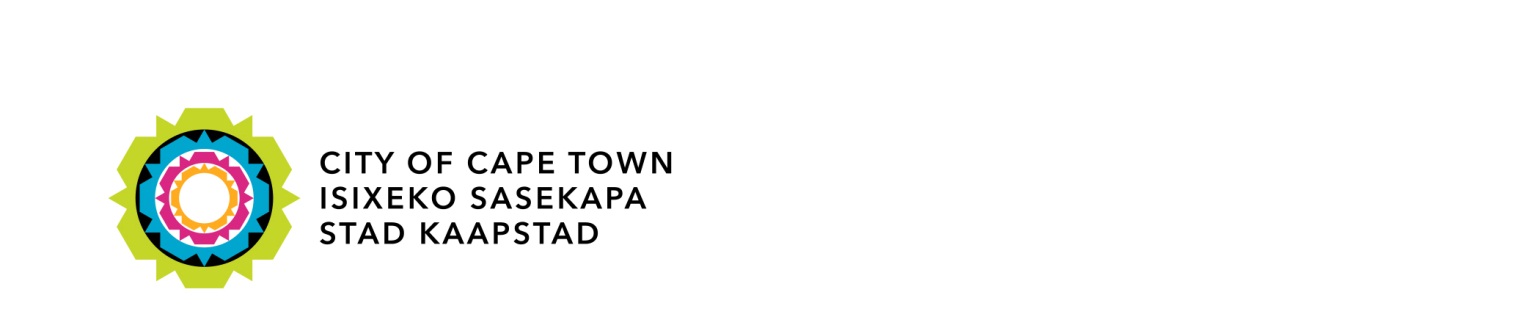 ENERGY, Environment and Spatial PlanningSpatial Planning and Urban DesignPeter AhmadManager: Metropolitan PlanningTO: Yasmin CoovadiaCity Support ProgrammeIntergovernmental RelationsNational Department of TreasuryOur Ref: 9/2/2/2Submission of city of cape town draft Built environment performance plan (bepp) 2015/16